Załącznik nr 3 do załącznika do Uchwały Nr 0012.363.V.2020 Senatu 
Akademii Kaliskiej z dnia 10 lipca 2020 r.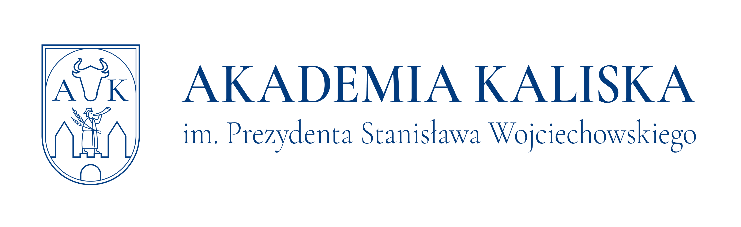 ………………………………. 							Kalisz, dnia…………….(tytuł, stopień naukowy, imię i nazwisko Promotora)Rada Naukowa Dyscypliny						Przewodniczący						…………………………………						(Tytuł, stopień naukowy, imię i nazwisko)w/mZwracam się z prośbą o wyznaczenie promotora pomocniczego rozprawy doktorskiej Pani/Pana……………………………..na temat……………………………….……………………………………………..……………………………………………………………………………………………………………………………………………..w postępowaniu o nadanie stopnia doktora w osobie………………………………………………………….								…………………………………..								       (Podpis Promotora)Wyrażam zgodę na pełnienie funkcji promotora pomocniczego w powyższym postępowaniu.						………………………………………………………..					(podpis osoby wyrażającej zgodę na objęcie funkcji promotora pomocniczego)